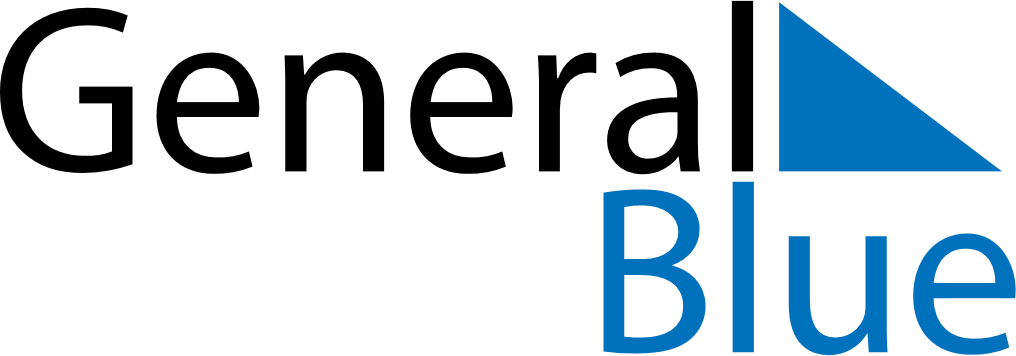 2026 – Q3Martinique  2026 – Q3Martinique  2026 – Q3Martinique  2026 – Q3Martinique  2026 – Q3Martinique  JulyJulyJulyJulyJulyJulyJulyMondayTuesdayWednesdayThursdayFridaySaturdaySunday12345678910111213141516171819202122232425262728293031AugustAugustAugustAugustAugustAugustAugustMondayTuesdayWednesdayThursdayFridaySaturdaySunday12345678910111213141516171819202122232425262728293031SeptemberSeptemberSeptemberSeptemberSeptemberSeptemberSeptemberMondayTuesdayWednesdayThursdayFridaySaturdaySunday123456789101112131415161718192021222324252627282930Jul 14: Bastille DayJul 21: Victor Shoelcher DayAug 15: Assumption